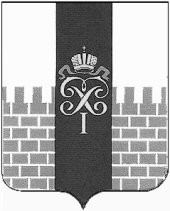 МУНИЦИПАЛЬНЫЙ СОВЕТМУНИЦИПАЛЬНОГО ОБРАЗОВАНИЯ ГОРОД ПЕТЕРГОФпроектРЕШЕНИЕ«___» _________2017 г.                                                                                                      № ____О рассмотрении Положения о порядке исполнения органами местного самоуправления вопроса местного значения «участие в создании условий для реализации мер, направленных на укрепление межнационального и межконфессионального согласия, сохранение и развитие языков и культуры народов Российской Федерации, проживающих на территории муниципального образования город Петергоф, социальную и культурную адаптацию мигрантов, профилактику межнациональных (межэтнических) конфликтов» в первом чтенииВ соответствии с Законом Санкт-Петербурга от 23.09.2009 года № 420-79  «Об организации местного самоуправления в Санкт-Петербурге» Муниципальный Совет муниципального образования  город Петергоф РЕШИЛ:Принять в первом чтении Положение о порядке исполнения органами местного самоуправления вопроса местного значения «участие в создании условий для реализации мер, направленных на укрепление межнационального и межконфессионального согласия, сохранение и развитие языков и культуры народов Российской Федерации, проживающих на территории муниципального образования город Петергоф, социальную и культурную адаптацию мигрантов, профилактику межнациональных (межэтнических) конфликтов» (приложение на 3листах).Установить срок внесения поправок, дополнений и изменений к данному проекту до ___________ 2017 года.Заместителю главы муниципального образования город Петергоф, исполняющего полномочия председателя Муниципального Совета, Сорокиной Е.В. обобщить поступившие поправки и внести их на рассмотрение заседания Муниципального Совета МО г. Петергоф.Настоящее решение вступает в силу со дня принятия.Контроль за исполнением настоящего Решения возложить на заместителя главы муниципального образования город Петергоф, исполняющего полномочия председателя Муниципального Совета, Сорокину Е.В.                                                                         Глава муниципального образования город Петергоф, исполняющий полномочия председателя Муниципального Совета                                                                                        С.В. Малик Утвержденорешением Муниципального Совета МО город Петергофот____________  № _______Положениео порядке исполнения органами местного самоуправления вопроса местного значения «участие в создании условий для реализации мер, направленных на укрепление межнационального и межконфессионального согласия, сохранение и развитие языков и культуры народов Российской Федерации, проживающих на территории муниципального образования город Петергоф, социальную и культурную адаптацию мигрантов, профилактику межнациональных (межэтнических) конфликтов»Настоящее Положение определяет правовые и организационные основы осуществления мероприятий по реализации вопроса местного значения – участие в создании условий для реализации мер, направленных на укрепление межнационального и межконфессионального согласия, сохранение и развитие языков и культуры народов Российской Федерации, проживающих на территории муниципального образования город Петергоф, социальную и культурную адаптацию мигрантов, профилактику межнациональных (межэтнических) конфликтов.1. Общие положения1.1. Осуществление вопроса местного значения - участие в создании условий для реализации мер, направленных на укрепление межнационального и межконфессионального согласия, сохранение и развитие языков и культуры народов Российской Федерации, проживающих на территории муниципального образования город Петергоф (далее - МО г. Петергоф), социальную и культурную адаптацию мигрантов, профилактику межнациональных (межэтнических) конфликтов находится в ведении Местной администрации муниципального образования город Петергоф (далее - местная администрация).1.2. При участии в создании условий для реализации мер, направленных на укрепление межнационального и межконфессионального согласия, сохранение и развитие языков и культуры народов Российской Федерации, проживающих на территории МО г. Петергоф, социальную и культурную адаптацию мигрантов, профилактику межнациональных (межэтнических) конфликтов, местная администрация руководствуется Конституцией Российской Федерации, федеральными законами, законами Санкт-Петербурга, Уставом МО г. Петергоф, решениями Муниципального Совета МО г. Петергоф и настоящим Положением.1.3. Финансирование участия в создании условий для реализации мер, направленных на укрепление межнационального и межконфессионального согласия, сохранение и развитие языков и культуры народов Российской Федерации, проживающих на территории МО г. Петергоф, социальную и культурную адаптацию мигрантов, профилактику межнациональных (межэтнических) конфликтов, осуществляется местной администрацией за счет средств бюджета МО г. Петергоф на соответствующий финансовый год.1.4. Реализация вопроса местного значения - участие в создании условий для реализации мер, направленных на укрепление межнационального и межконфессионального согласия, сохранение и развитие языков и культуры народов Российской Федерации, проживающих на территории МО г. Петергоф, социальную и культурную адаптацию мигрантов, профилактику межнациональных (межэтнических) конфликтов, осуществляется местной администрацией, подведомственными местной администрации муниципальными учреждениями и привлекаемыми на договорной основе организациями различной формы собственности, индивидуальными предпринимателями в соответствии с действующим законодательством.2. Основные цели и задачи2.1. Целями реализации вопроса местного значения - участие в создании условий для реализации мер, направленных на укрепление межнационального и межконфессионального согласия, сохранение и развитие языков и культуры народов Российской Федерации, проживающих на территории МО г. Петергоф, социальную и культурную адаптацию мигрантов, профилактику межнациональных (межэтнических) конфликтов является:а) упрочение гражданского самосознания и духовной общности многонационального народа Российской Федерации;б) гармонизация национальных и межнациональных (межэтнических) отношений;в) обеспечение равенства прав и свобод человека и гражданина независимо от расы, национальности, языка, отношения к религии и других обстоятельств;г) успешная социальная и культурная адаптация и интеграция мигрантов.2.2. Деятельность органов местного самоуправления МО г. Петергоф при осуществлении данного вопроса местного значения направлена на решение следующих задач:а) участие в создании условий для укрепления межнационального и межконфессионального согласия на территории МО г. Петергоф;б) участие в осуществлении мер, направленных на предупреждение проявлений экстремизма и возникновения межнациональных (межэтнических) конфликтов; в) участие в реализации мер по сохранению и развитию языков и культуры народов Российской Федерации, проживающих на территории МО г. Петергоф; г)  участие в пределах компетенции органов местного самоуправления в реализации мер по социальной и культурной адаптации мигрантов; д) информационное обеспечение реализации вопроса местного значения - участие в создании условий для реализации мер, направленных на укрепление межнационального и межконфессионального согласия, сохранение и развитие языков и культуры народов Российской Федерации, проживающих на территории МО г. Петергоф, социальную и культурную адаптацию мигрантов, профилактику межнациональных (межэтнических) конфликтов.3 Формы участия 3.1. Органы местного самоуправления МО г. Петергоф участвуют в мероприятиях по укреплению межнационального и межконфессионального согласия, сохранению и развитию языков и культуры народов Российской Федерации, проживающих на территории МО г. Петергоф, социальной и культурной адаптации мигрантов, профилактике межнациональных (межэтнических) конфликтов в следующих формах: 1) взаимодействие с органами государственной власти Санкт-Петербурга – администрацией Петродворцового района Санкт-Петербурга, Комитетом по межнациональным отношениям и реализации миграционной политики в Санкт-Петербурге, территориальными органами федеральных органов государственной власти, в том числе правоохранительными органами, а также с общественными объединениями, иными организациями, расположенными на территории МО г. Петергоф  2) разработка и выполнение программы (плана) участие в создании условий для реализации мер, направленных на укрепление межнационального и межконфессионального согласия, сохранение и развитие языков и культуры народов Российской Федерации, проживающих на территории муниципального образования город Петергоф, социальную и культурную адаптацию мигрантов, профилактику межнациональных (межэтнических) конфликтов; 3) организация информационного сопровождения деятельности органов местного самоуправления МО г. Петергоф по данному вопросу местного значения  в официальном периодическом издании МО г. Петергоф газете «Муниципальная перспектива» и на официальном сайте муниципального образования город Петергоф в сети ИНТЕРНЕТ: www.mo-petergof.spb.ru.  4) организация информирования и консультирования жителей МО г. Петергоф  и иностранных граждан, проживающих на территории МО г. Петергоф, по вопросам укрепление межнационального и межконфессионального согласия, сохранение и развитие языков и культуры народов Российской Федерации, проживающих на территории муниципального образования город Петергоф, социальную и культурную адаптацию мигрантов, профилактику межнациональных (межэтнических) конфликтов; 5) организация и проведение мероприятий в соответствии с программой (планом) участия в создании условий для реализации мер, направленных на укрепление межнационального и межконфессионального согласия, сохранение и развитие языков и культуры народов Российской Федерации, проживающих на территории муниципального образования город Петергоф, социальную и культурную адаптацию мигрантов, профилактику межнациональных (межэтнических) конфликтов; 6) участие в мероприятиях, организованных Комитетом по межнациональным отношениям и реализации миграционной политики в Санкт-Петербурге и (или) администрацией Петродворцового района Санкт-Петербурга, на территории МО г. Петергоф.4. Реализация мероприятий по участие в создании условий для реализации мер, направленных на укрепление межнационального и межконфессионального согласия, сохранение и развитие языков и культуры народов Российской Федерации, проживающих на территории муниципального образования город Петергоф, социальную и культурную адаптацию мигрантов, профилактику межнациональных (межэтнических) конфликтов.4.1. Муниципальный Совет МО  г. Петергоф:-изучает общественное мнение, анализирует сведения по вопросу создания условий для реализации мер, направленных на укрепление межнационального и межконфессионального согласия, сохранения и развития языков и культуры народов Российской Федерации, проживающих на территории МО г. Петергоф, социальную и культурную адаптацию мигрантов, профилактику межнациональных (межэтнических) конфликтов;-готовит предложения в программу (план) мероприятий по участию в создании условий для реализации мер, направленных на укрепление межнационального и межконфессионального согласия, сохранение и развитие языков и культуры народов Российской Федерации, проживающих на территории муниципального образования город Петергоф, социальную и культурную адаптацию мигрантов, профилактику межнациональных (межэтнических) конфликтов.4.2. Местная администрация МО  г. Петергоф:- получает от органов государственной власти Санкт-Петербурга - администрации Петродворцого района Санкт-Петербурга, Комитета по межнациональным отношениям и реализации миграционной политики в Санкт-Петербурге, территориальных органов федеральных органов государственной власти, правоохранительных органов информацию о планах мероприятий по созданию условий для реализации мер, направленных на укрепление межнационального и межконфессионального согласия, сохранение и развитие языков и культуры народов Российской Федерации, проживающих на территории муниципального образования город Петергоф, социальную и культурную адаптацию мигрантов, профилактику межнациональных (межэтнических) конфликтов; - участвует в мероприятиях, посвященных международным, общепризнанным (традиционным), общероссийским и городским праздникам и памятным датам, организованных на территории МО г. Петергоф национальными общественными объединениями; - проводит мониторинг состояния межнациональных отношений на территории МО г. Петергоф, мест массового пребывания иностранных граждан; - разрабатывает и утверждает  программу (план) мероприятий по участию в создании условий для реализации мер, направленных на укрепление межнационального и межконфессионального согласия, сохранение и развитие языков и культуры народов Российской Федерации, проживающих на территории муниципального образования город Петергоф, социальную и культурную адаптацию мигрантов, профилактику межнациональных (межэтнических) конфликтов-реализует программу (план) мероприятий по созданию условий для реализации мер, направленных на укрепление межнационального и межконфессионального согласия, сохранение и развитие языков и культуры народов Российской Федерации, проживающих на территории муниципального образования город Петергоф, социальную и культурную адаптацию мигрантов, профилактику межнациональных (межэтнических) конфликтовРеализация мероприятий по созданию условий для реализации мер, направленных на укрепление межнационального и межконфессионального согласия, сохранение и развитие языков и культуры народов Российской Федерации, проживающих на территории муниципального образования город Петергоф, социальную и культурную адаптацию мигрантов, профилактику межнациональных (межэтнических) конфликтов осуществляется местной администрацией и привлекаемыми на договорной основе организациями различной формы собственности и индивидуальными предпринимателями в соответствии с действующим законодательством 4.3. Реализация программы (плана) может включать проведение следующих мероприятий:-  размещение оперативной информации на муниципальных информационных стендах по вопросу создания условий для реализации мер, направленных на укрепление межнационального и межконфессионального согласия, сохранение и развитие языков и культуры народов Российской Федерации, проживающих на территории муниципального образования город Петергоф, социальную и культурную адаптацию мигрантов, профилактику межнациональных (межэтнических) конфликтов;-  разработка, изготовление и распространение  памяток, листовок, методических пособий  и других информационных материалов;-  приобретение учебно-наглядных пособий, видеофильмов по тематике укрепления межнационального и межконфессионального согласия, сохранения и развития языков и культуры народов Российской Федерации, проживающих на территории муниципального образования город Петергоф, социальной и культурной адаптации мигрантов, профилактики межнациональных (межэтнических) конфликтов;- размещение  информации в средствах массовой информации, на официальном сайте муниципального образования: о проводимых в Санкт-Петербурге и на территории МО г. Петергоф мероприятиях в сфере межнациональных отношений, социальной и культурной адаптации мигрантов; о законодательстве Российской Федерации и Санкт-Петербурга в части их правового положения, миграционного учета, трудоустройства, пребывания и проживания в Санкт-Петербурге; о примерах позитивной роли иностранных граждан в социально-экономическом и культурном развитии Санкт-Петербурга и МО г. Петергоф;  о целях, задачах и мерах по реализации государственной миграционной и национальной политики Российской Федерации в Санкт-Петербурге, в том числе в сфере социальной и культурной адаптации и интеграции мигрантов; об общественных инициативах и деятельности общественных организаций, содействующих укреплению межнационального (межконфессионального) согласия, социальной и культурной адаптации и интеграции мигрантов; - распространение информационных материалов, печатной продукции, предоставленных Комитетом по межнациональным отношениям и реализации миграционной политики в Санкт-Петербурге, другими органами исполнительной власти Санкт-Петербурга, территориальными органами федеральных органов государственной власти, в том числе правоохранительными, и иных информационных материалов. 4.4.Органы местного самоуправления МО г. Петергоф участвуют в создании условий для реализации мер, направленных на укрепление межнационального и межконфессионального согласия, сохранение и развитие языков и культуры народов Российской Федерации, проживающих на территории муниципального образования город Петергоф, социальную и культурную адаптацию мигрантов, профилактику межнациональных (межэтнических) конфликтов деятельности в иных формах, предусмотренных законами Санкт-Петербурга. 5.   Заключительные положения.5.1. Местная администрация ежегодно представляет вместе с отчётом об исполнении бюджета за год в Муниципальный Совет МО г. Петергоф сведения о проведённых мероприятиях, выполненных программах (планах) по данному вопросу и расходовании финансовых средств на их выполнение.